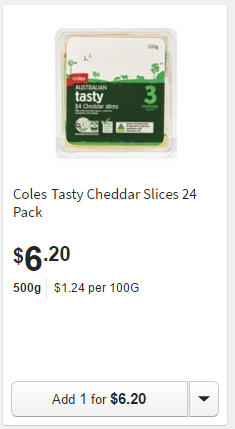 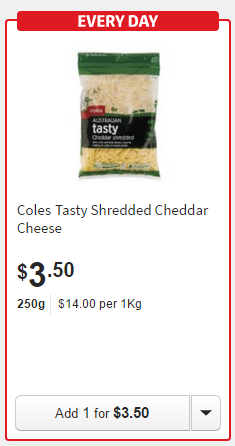 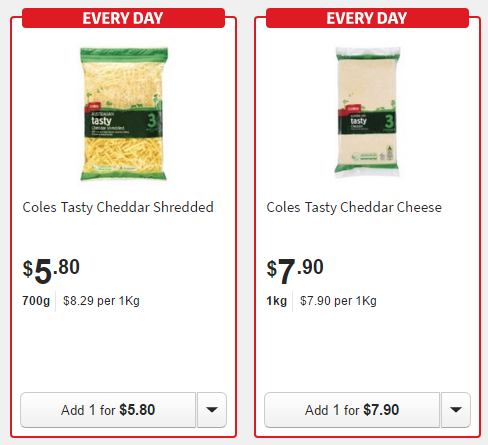 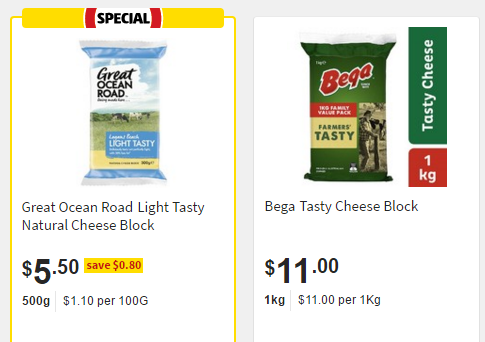 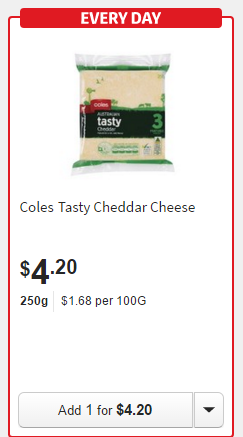 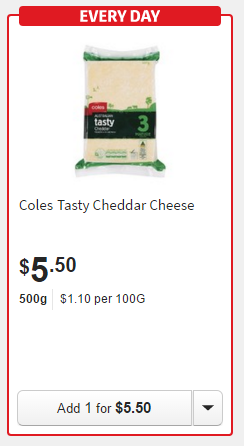 Cut up images (or make your own) and laminate each one individually.Ask participants to place in order of cheapest or best value